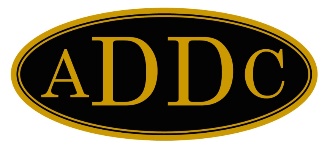 February 2022Greetings Central Region Members,February is here….what happened to January? Seems like the months pass by faster with each passing year! Last month, I traveled to Albuquerque, NM for the ADDC Board Budget and Planning Meeting.  Being a first time board member, I had no idea what to expect or what it all entailed. Let me tell you, it truly was an eye opening and learning experience for me! I probably drove the board members crazy with all the questions I asked. Ha! We have a great group of leaders and I really enjoyed working together with ideas or suggestions on issues, along with tackling the budget and setting new goals! Made me realize how hard the board works for all of us members! Remember, March is Desk & Derrick Awareness Month. Make plans to invite a prospective member to your next meeting and possibly reach out to a recent member that is from a disbanded or soon to be disbanding club. Also think outside the box….it might be a co-worker, friend, neighbor, or acquaintance that is interested in learning more of our industry and this great association. In 2019, I helped the Pampa Club gain a member by just talking about it with a couple parked beside us at a car show! Don’t forget that registration deadlines are quickly approaching for membership renewals and dues, along with proposed changes to ADDC Bylaws, Standing Rules, Code of Ethics, and 2023 Central Regional Director nominations.  Our 2022 Central Region Meeting is fast approaching!! Dates are April 29-30 and the registration packet has been emailed to all the club presidents. Rena Shaffer, Diana Walker and the Wichita Club members have worked hard planning for an educational and fun time! I am looking forward to seeing everyone in person…it has been way too long and much needed! Love, Light and Blessings!Jamie 